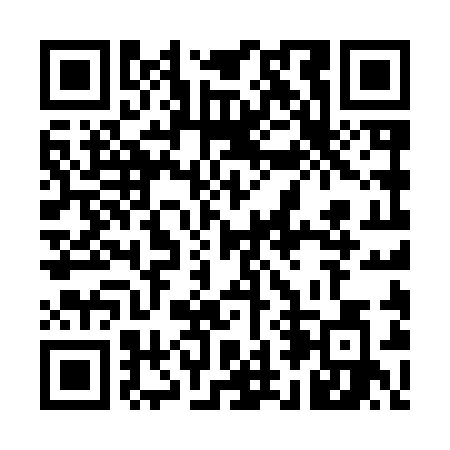 Ramadan times for Trzynik, PolandMon 11 Mar 2024 - Wed 10 Apr 2024High Latitude Method: Angle Based RulePrayer Calculation Method: Muslim World LeagueAsar Calculation Method: HanafiPrayer times provided by https://www.salahtimes.comDateDayFajrSuhurSunriseDhuhrAsrIftarMaghribIsha11Mon4:234:236:2112:083:565:555:557:4612Tue4:204:206:1912:073:585:575:577:4813Wed4:174:176:1612:073:595:595:597:5114Thu4:154:156:1412:074:016:016:017:5315Fri4:124:126:1212:064:026:026:027:5516Sat4:094:096:0912:064:046:046:047:5717Sun4:074:076:0712:064:066:066:067:5918Mon4:044:046:0412:064:076:086:088:0119Tue4:014:016:0212:054:096:106:108:0320Wed3:583:585:5912:054:106:126:128:0621Thu3:553:555:5712:054:126:146:148:0822Fri3:523:525:5412:044:136:166:168:1023Sat3:493:495:5212:044:156:176:178:1224Sun3:463:465:4912:044:166:196:198:1525Mon3:433:435:4712:034:176:216:218:1726Tue3:403:405:4412:034:196:236:238:1927Wed3:373:375:4212:034:206:256:258:2228Thu3:343:345:3912:034:226:276:278:2429Fri3:313:315:3712:024:236:296:298:2730Sat3:283:285:3412:024:256:316:318:2931Sun4:254:256:321:025:267:327:329:311Mon4:224:226:301:015:277:347:349:342Tue4:194:196:271:015:297:367:369:363Wed4:164:166:251:015:307:387:389:394Thu4:124:126:221:015:317:407:409:425Fri4:094:096:201:005:337:427:429:446Sat4:064:066:171:005:347:447:449:477Sun4:024:026:151:005:357:457:459:508Mon3:593:596:1312:595:377:477:479:529Tue3:563:566:1012:595:387:497:499:5510Wed3:523:526:0812:595:397:517:519:58